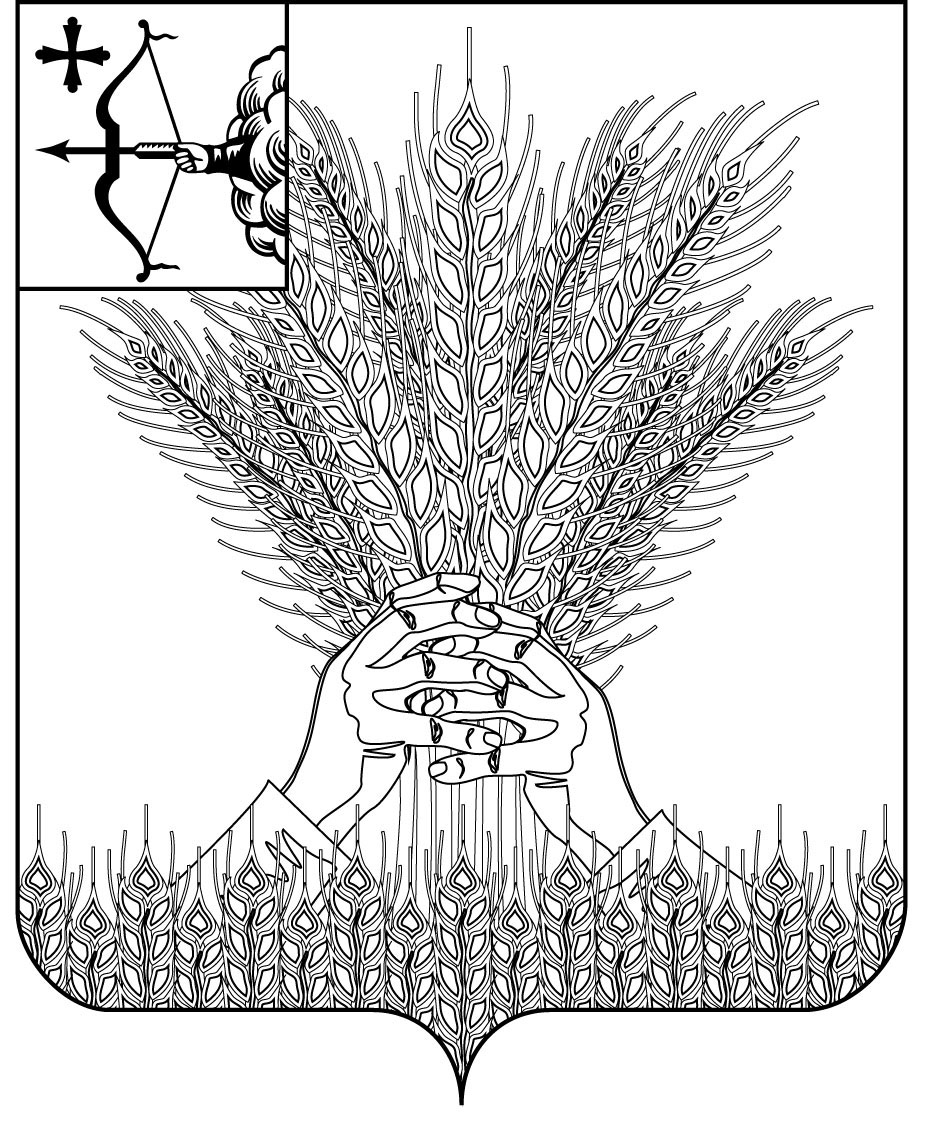 РОССИЙСКАЯ ФЕДЕРАЦИЯДУМА КИКНУРСКОГО МУНИЦИПАЛЬНОГО ОКРУГАКИРОВСКОЙ ОБЛАСТИ первого созыва	РЕШЕНИЕ28.04.2022	           № 21-199пгт КикнурО награждении Благодарственным письмом Думы Кикнурского муниципального округа Кировской областиВ соответствии с решением Думы Кикнурского муниципального округа от 25.02.2021 № 9-94 «Об утверждении Положения о Почётной грамоте и Благодарственном письме Думы Кикнурского муниципального округа», решением Совета Думы 27.04.2022 года, Дума Кикнурского муниципального округа РЕШИЛА:1. Наградить Благодарственным письмом Думы Кикнурского муниципального округа за многолетний добросовестный труд и в связи с празднованием Дня работников торговли, бытового обслуживания населения и жилищно-коммунального хозяйства – МИХАЛЕВА Сергея Васильевича,  ведущего инженера муниципального унитарного предприятия «Коммунальщик».2. Наградить Благодарственным письмом Думы Кикнурского муниципального округа за многолетний добросовестный труд и в связи с празднованием Дня работников торговли, бытового обслуживания населения и жилищно-коммунального хозяйства – ЧЕРЕНЦОВУ Елену Алексеевну,  бухгалтера по расчетам с населением муниципального унитарного предприятия «Коммунальщик».3. Наградить Благодарственным письмом Думы Кикнурского муниципального округа за многолетний добросовестный труд и в связи с празднованием Дня работников торговли, бытового обслуживания населения и жилищно-коммунального хозяйства – ЯКМАНОВА Николая Михайловича,  водителя муниципального унитарного предприятия «Коммунальщик».4. Наградить Благодарственным письмом Думы Кикнурского муниципального округа за вклад в развитие потребительской кооперации в Кикнурском районе – КОЗЫРЕВУ Ираиду Анатольевну, заведующего магазином «Авокадо» Кикнурского райпо.5. Наградить Благодарственным письмом Думы Кикнурского муниципального округа за многолетний добросовестный труд, высокий профессионализм и заслуги в деле охраны здоровья населения в Кикнурском районе – ФИЛИМОНОВУ Зою Павловну, заведующего аптечным пунктом ООО «Мир вкуса».6. Наградить Благодарственным письмом Думы Кикнурского муниципального округа за вклад в развитие общественного питания в Кикнурском районе – ЛЕЖНИНУ Ольгу Леонидовну, повара кафе «Визит» Кикнурского райпо.7. Наградить Благодарственным письмом Думы Кикнурского муниципального округа за высокое профессиональное мастерство и многолетний добросовестный труд – ОСОКИНУ Надежду Владимировну, художественного руководителя Шаптинского сельского дома культуры.8. Наградить Благодарственным письмом Думы Кикнурского муниципального округа за высокое профессиональное мастерство и многолетний добросовестный труд – БЕЛОВУ Милитину Николаевну, заведующего Шаптинским сельским домом культуры.           9. Факт награждения Благодарственным письмом Думы Кикнурского муниципального округа Кировской области занести в трудовую книжку.Председатель Думы  Кикнурского муниципального округа 	       В.Н. СычевГлава Кикнурскогомуниципального округа                                                               С.Ю. Галкин